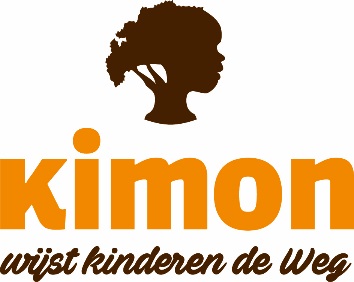 De stichting KIMON is een interkerkelijke organisatie. KIMON ziet het als haar Bijbelse opdracht om wereldwijd kinderen in nood het Evangelie te verkondigen en hun geestelijke, lichamelijke en materiële nood te lenigen. Daartoe zendt de organisatie veldwerkers uit naar diverse landen, zoals Guinee-Bissau, Mozambique, Zuid-Afrika, Roemenië, Oekraïne, Thailand, Congo, Kenia en Suriname.	Graag ondersteun ik de uitzending van Anneke Kempeneers naar Suriname  □  Ik machtig de stichting KIMON om elke maand / elk kwartaal * € 10 / 15 / 25 / 50 / 100 / _________ van mijn rekening af te schrijven, ingaande per__________ t.b.v. de uitzending van Anneke Kempeneers naar Suriname. 
Naam: 	______________________________________________________________________Adres: 	______________________________________________________________________Postcode en Woonplaats: ______________________________________________________IBAN rekeningnummer: ________________________________________________________Bank: _______________________________________________________________________Telefoonnummer: _____________________________________________________________ E-mail (i.v.m. nieuwsbrieven): ___________________________________________________Handtekening: ________________________________________________________________* doorhalen wat niet van toepassing is; eventueel zelf een bedrag aangegeven
** vul zelf het gewenste bedrag inU kunt deze bon opsturen naar: 
Home Team Suriname, t.a.v. Anja van Bentum 
Esdoornlaan 11
3886 AB Garderen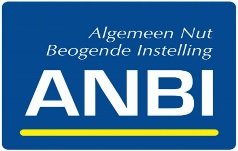 Giften (eenmalig of periodiek) zijn welkom op: ING NL47 INGB 0006849217 t.n.v. stichting KIMON te Apeldoorn, ofABN AMRO NL77 ABNA 0400598698 t.n.v. stichting KIMON te Apeldoorn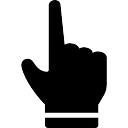 NB. vermeld bij uw giften: Project Suriname – Anneke Kempeneers 